23/07/2020Face Mask exemption Letters: No GP medical letter neededFace masks or coverings are now mandatory in most public areas.We understand that some patients will be anxious about wearing a mask especially those with certain medical conditions. GP’s are not required or in a position to provide exemption letters for patients who believe they should be exempt from wearing a face covering.The current guidance suggests there is no requirement for the public to provide medical evidence for exemption from wearing face masks therefore a self- declaration should be sufficient.Please go to the GOV.UK link below for more information on the use of face coverings.   https://www.gov.uk/government/publications/face-coverings-when-to-wear-one-and-how-to-make-your-own/face-coverings-when-to-wear-one-and-how-to-make-your-ownFor specific requirements in reference to public transport, shops or other areas where masks are required please contact those specific companies for further information.Some people find wearing a face covering difficult because of disability or extreme distress. The following cards can help you explain why it is difficult to wear a face covering. You can print the card out or store it as a photo on your phone.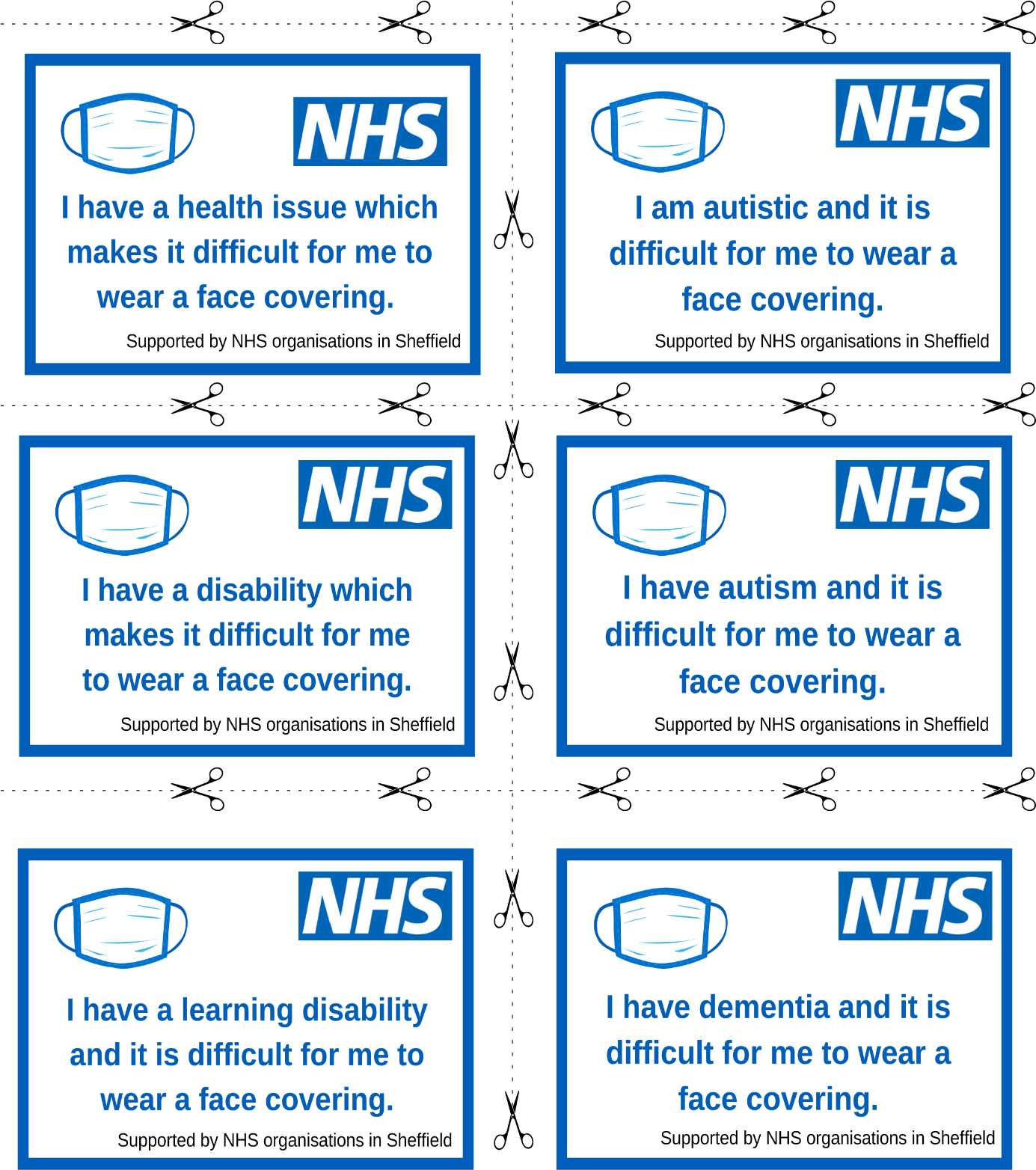 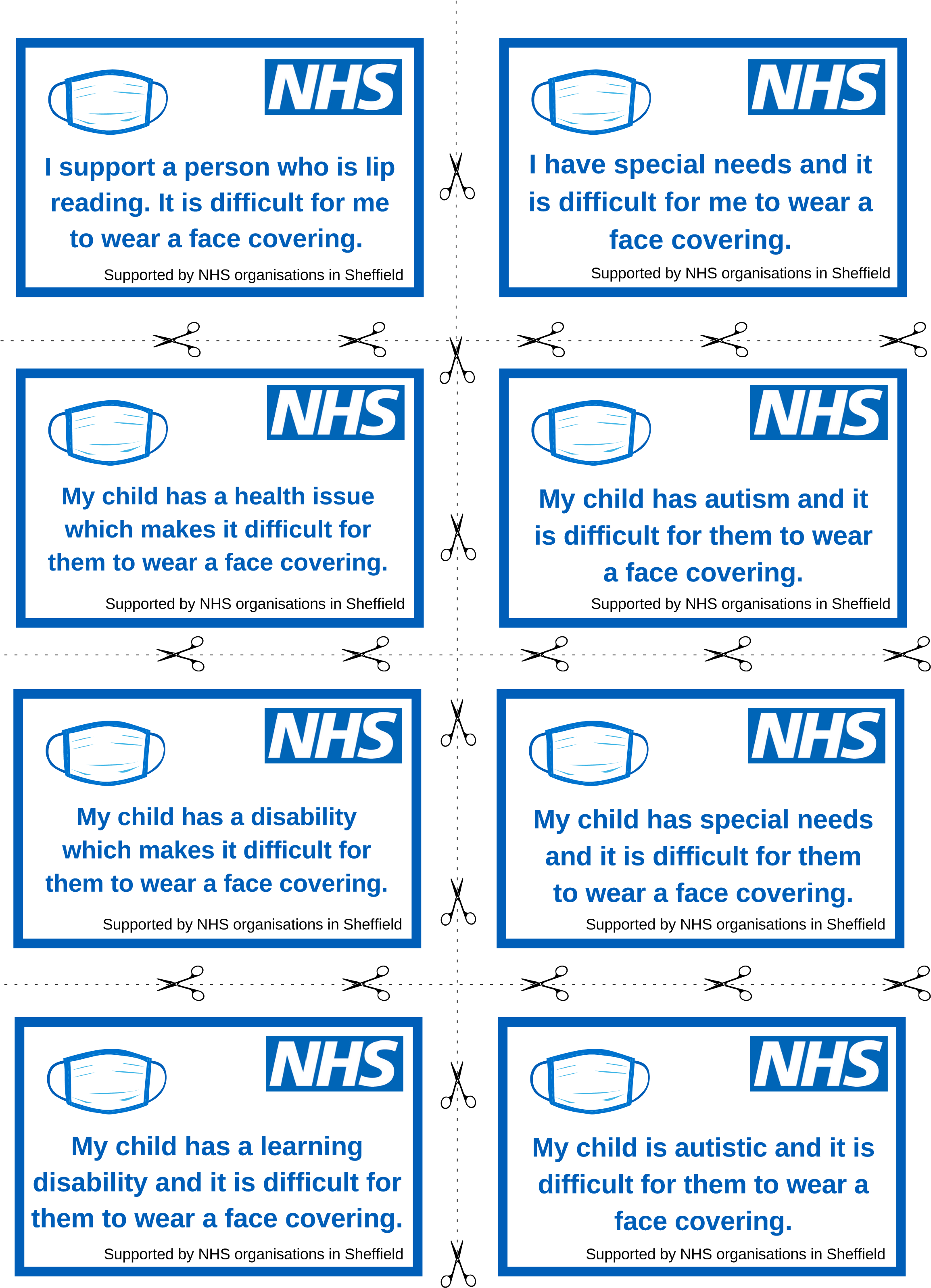 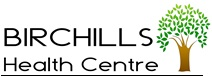 BIRCHILLS HEALTH CENTRE23-37 Old BirchillsWalsallWest MidlandsDr Avtar Singh SURIWS2 8QHDr Anuradha MUNIYAPPATel: (01922) 614896Dr Rebecca SURIFax: (01922) 621876birchills.admin@nhs.net / www.birchillshc.co.ukbirchills.admin@nhs.net / www.birchillshc.co.uk